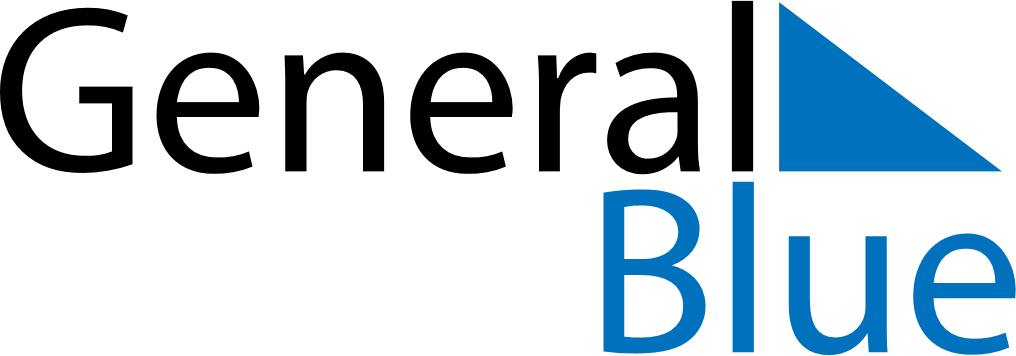 June 2024June 2024June 2024June 2024June 2024June 2024June 2024Irsta, Vaestmanland, SwedenIrsta, Vaestmanland, SwedenIrsta, Vaestmanland, SwedenIrsta, Vaestmanland, SwedenIrsta, Vaestmanland, SwedenIrsta, Vaestmanland, SwedenIrsta, Vaestmanland, SwedenSundayMondayMondayTuesdayWednesdayThursdayFridaySaturday1Sunrise: 3:45 AMSunset: 9:56 PMDaylight: 18 hours and 10 minutes.23345678Sunrise: 3:44 AMSunset: 9:57 PMDaylight: 18 hours and 13 minutes.Sunrise: 3:43 AMSunset: 9:59 PMDaylight: 18 hours and 16 minutes.Sunrise: 3:43 AMSunset: 9:59 PMDaylight: 18 hours and 16 minutes.Sunrise: 3:42 AMSunset: 10:01 PMDaylight: 18 hours and 19 minutes.Sunrise: 3:40 AMSunset: 10:02 PMDaylight: 18 hours and 21 minutes.Sunrise: 3:39 AMSunset: 10:04 PMDaylight: 18 hours and 24 minutes.Sunrise: 3:38 AMSunset: 10:05 PMDaylight: 18 hours and 26 minutes.Sunrise: 3:37 AMSunset: 10:06 PMDaylight: 18 hours and 28 minutes.910101112131415Sunrise: 3:37 AMSunset: 10:07 PMDaylight: 18 hours and 30 minutes.Sunrise: 3:36 AMSunset: 10:09 PMDaylight: 18 hours and 32 minutes.Sunrise: 3:36 AMSunset: 10:09 PMDaylight: 18 hours and 32 minutes.Sunrise: 3:35 AMSunset: 10:10 PMDaylight: 18 hours and 34 minutes.Sunrise: 3:34 AMSunset: 10:11 PMDaylight: 18 hours and 36 minutes.Sunrise: 3:34 AMSunset: 10:12 PMDaylight: 18 hours and 37 minutes.Sunrise: 3:34 AMSunset: 10:12 PMDaylight: 18 hours and 38 minutes.Sunrise: 3:33 AMSunset: 10:13 PMDaylight: 18 hours and 40 minutes.1617171819202122Sunrise: 3:33 AMSunset: 10:14 PMDaylight: 18 hours and 40 minutes.Sunrise: 3:33 AMSunset: 10:14 PMDaylight: 18 hours and 41 minutes.Sunrise: 3:33 AMSunset: 10:14 PMDaylight: 18 hours and 41 minutes.Sunrise: 3:33 AMSunset: 10:15 PMDaylight: 18 hours and 42 minutes.Sunrise: 3:33 AMSunset: 10:15 PMDaylight: 18 hours and 42 minutes.Sunrise: 3:33 AMSunset: 10:16 PMDaylight: 18 hours and 42 minutes.Sunrise: 3:33 AMSunset: 10:16 PMDaylight: 18 hours and 43 minutes.Sunrise: 3:33 AMSunset: 10:16 PMDaylight: 18 hours and 42 minutes.2324242526272829Sunrise: 3:34 AMSunset: 10:16 PMDaylight: 18 hours and 42 minutes.Sunrise: 3:34 AMSunset: 10:16 PMDaylight: 18 hours and 42 minutes.Sunrise: 3:34 AMSunset: 10:16 PMDaylight: 18 hours and 42 minutes.Sunrise: 3:35 AMSunset: 10:16 PMDaylight: 18 hours and 41 minutes.Sunrise: 3:35 AMSunset: 10:16 PMDaylight: 18 hours and 40 minutes.Sunrise: 3:36 AMSunset: 10:16 PMDaylight: 18 hours and 39 minutes.Sunrise: 3:37 AMSunset: 10:15 PMDaylight: 18 hours and 38 minutes.Sunrise: 3:38 AMSunset: 10:15 PMDaylight: 18 hours and 37 minutes.30Sunrise: 3:39 AMSunset: 10:14 PMDaylight: 18 hours and 35 minutes.